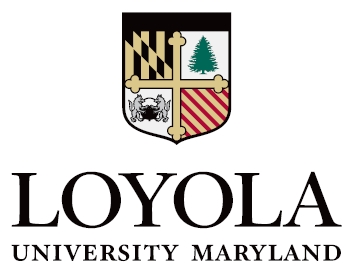 REQUEST FOR CHECKPayee Name:         Address:	     City:	     			State:	     			Zip:	     Payee Loyola ID:	     	Date:	2/20/12(For non-employees a Social Security Number is required for 1099 reporting)ORPayee Federal ID Number:	     Please attach all original receipts and return to Accounts Payable for processing.  ____________________________________	___________________________Budget Administrator Signature 			DateSignature stamps are not acceptable.  Individuals with Budget Authority and Control (which includes all Academic Department Chairpersons) can approve self-reimbursements up to $100.Expense re-imbursements over $100 require a supervisor’s signature.Credit card statements are not acceptable as proof of purchase.Disbursements can be reached at x1351 or x1378 if you should have any questions.BUDGET NUMBERAMOUNTDESCRIPTION0.000.000.000.00TOTAL0.00